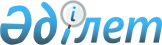 Аудандық Мәслихаттың 2008 жылғы 23 желтоқсандағы "2009 жылға арналған аудандық бюджет туралы" N 10/105 шешіміне өзгерістер енгізу туралы
					
			Күшін жойған
			
			
		
					Қарағанды облысы Қарқаралы аудандық мәслихатының 2009 жылғы 30 шілдедегі N 15/167 шешімі. Қарағанды облысы Қарқаралы ауданы Әділет басқармасында 2009 жылғы 6 тамызда N 8-13-66 тіркелді. Күші жойылды - Қарағанды облысы Қарқаралы ауданының мәслихат аппаратының 2011 жылғы 06 сәуірдегі N 30 хатымен      Ескерту. Күші жойылды - Қарағанды облысы Қарқаралы ауданының мәслихат аппаратының 2011.04.06 N 30 хатымен.

      Қазақстан Республикасының 2008 жылғы 4 желтоқсандағы Бюджет кодексіне, Қазақстан Республикасының 2001 жылғы 23 қаңтардағы "Қазақстан Республикасындағы жергілікті мемлекеттік басқару және өзін-өзі басқару туралы" Заңына сәйкес аудандық Мәслихат ШЕШІМ ЕТТІ:



      1. Аудандық Мәслихаттың 2008 жылғы 23 желтоқсандағы 10 сессиясының "2009 жылға арналған аудандық бюджет туралы" N 10/105 шешіміне (нормативтік құқықтық актілердің мемлекеттік тіркеу Тізіліміне - N 8-13-54 болып тіркелген, "Қарқаралы" газетінің 2008 жылғы 31 желтоқсандағы N 103-104 (10745) сандарында жарияланған), аудандық Мәслихаттың 2009 жылғы 23 сәуірдегі 14 сессиясының "Аудандық Мәслихаттың 2008 жылғы 23 желтоқсандағы 10 сессиясының "2009 жылға арналған аудандық бюджет туралы" N 10/105 шешіміне өзгерістер енгізу туралы" N 14/156 шешімімен (нормативтік құқықтық актілердің мемлекеттік тіркеу Тізіліміне - N 8-13-62 болып тіркелген, "Қарқаралы" газетінің 2009 жылғы 1 мамырдағы N 33-34 (10779) сандарында жарияланған) өзгерістер енгізілген, келесі өзгерістер енгізілсін:



      1) 1 тармақтың:

      1) тармақшада:

      "2646608" сандары "2663208" сандарына ауыстырылсын;

      "313591" сандары "326995" сандарына ауыстырылсын;

      "6140" сандары "9336" сандарына ауыстырылсын;

      2) тармақшада:

      "2672317" сандары "2688917" сандарына ауыстырылсын;



      2) 5 тармақтағы:

      "7000" сандары "3500" сандарына ауыстырылсын;



      3) көрсетілген шешімнің 1, 2, 4 қосымшалары осы шешімнің 1, 2,  3 қосымшаларына сәйкес жаңа редакцияда мазмұндалсын.



      2. Осы шешім 2009 жылдың 1 қаңтарынан бастап қолданысқа енеді.      15-сессия төрағасы                         Қ. Сламбеков      Аудандық Мәслихат хатшысы                  О. Жүкібаев

2009 жылғы 30 шілдедегі N 15/167

Қарқаралы аудандық

Мәслихатының шешіміне

1 қосымша2008 жылғы 23 желтоқсандағы N 10/105

Қарқаралы аудандық

Мәслихатының шешіміне

1 қосымша

2009 жылға арналған аудандық бюджет

2009 жылғы 30 шілдедегі N 15/167

Қарқаралы аудандық

Мәслихатының шешіміне

2 қосымша2008 жылғы 23 желтоқсандағы N 10/105

Қарқаралы аудандық

Мәслихатының шешіміне

2 қосымша

2009 жылға арналған аудандық бюджеттің бюджеттік даму бағдарламаларының тізбесі

2009 жылғы 30 шілдедегі

N 15/167 Қарқаралы аудандық

Мәслихатының шешіміне

3 қосымша2008 жылғы 23 желтоқсандағы

N 10/105 Қарқаралы аудандық

Мәслихатының шешіміне

4 қосымша

Қала, кент, селолық (ауылдық) округтердің 2009 жылға арналған бюджеттік бағдарламаларыҚала, кент, селолық (ауылдық) округтердің 2009 жылға арналған бюджеттік бағдарламаларыҚала, кент, селолық (ауылдық) округтердің 2009 жылға арналған бюджеттік бағдарламаларыҚала, кент, селолық (ауылдық) округтердің 2009 жылға арналған бюджеттік бағдарламаларыҚала, кент, селолық (ауылдық) округтердің 2009 жылға арналған бюджеттік бағдарламаларыҚала, кент, селолық (ауылдық) округтердің 2009 жылға арналған бюджеттік бағдарламаларыҚала, кент, селолық (ауылдық) округтердің 2009 жылға арналған бюджеттік бағдарламаларыҚала, кент, селолық (ауылдық) округтердің 2009 жылға арналған бюджеттік бағдарламалары
					© 2012. Қазақстан Республикасы Әділет министрлігінің «Қазақстан Республикасының Заңнама және құқықтық ақпарат институты» ШЖҚ РМК
				СанатыСанатыСанатыСанатыСомасы (мың теңге)СыныбыСыныбыСыныбыСомасы (мың теңге)Ішкі сыныбыІшкі сыныбыСомасы (мың теңге)АтауыСомасы (мың теңге)12345Кiрiстер26632081Салықтық түсiмдер32699501Табыс салығы751902Жеке табыс салығы7519003Әлеуметтiк салық1455671Әлеуметтiк салық14556704Меншiкке салынатын салықтар784151Мүлiкке салынатын салықтар498083Жер салығы44104Көлiк құралдарына салынатын салық169975Бiрыңғай жер салығы720005Тауарларға, жұмыстарға және қызметтерге салынатын iшкi салықтар247322Акциздер10423Табиғи және басқа да ресурстарды пайдаланғаны үшін түсетiн түсiмдер200004Кәсiпкерлiк және кәсiби қызметті жүргізгені үшін алынатын алымдар369008Заңдық мәнді іс-әрекеттерді жасағаны және (немесе) оған уәкілеттігі бар мемлекеттік органдар немесе лауазымды адамдар құжаттар бергені үшін алынатын міндетті төлемдер30911Мемлекеттiк баж30912Салықтық емес түсiмдер272501Мемлекеттік меншіктен түсетін кірістер22025Мемлекет меншігіндегі мүлікті жалға беруден түсетін кірістер220206Басқа да салықтық емес түсімдер5231Басқа да салықтық емес түсімдер5233Негiзгі капиталды сатудан түсетiн түсімдер933601Мемлекеттік мекемелерге бекітілген мемлекеттік мүлікті сату31961Мемлекеттік мекемелерге бекітілген мемлекеттік мүлікті сату319603Жердi және материалдық емес активтердi сату61401Жердi сату61404Трансферттердің түсімдері232415202Мемлекеттiк басқарудың жоғары тұрған органдарынан түсетін трансферттер23241522Облыстық бюджеттен түсетiн трансферттер2324152Функционалдық топФункционалдық топФункционалдық топФункционалдық топФункционалдық топCомасы (мың теңге)Кіші функцияКіші функцияКіші функцияКіші функцияCомасы (мың теңге)Бюджеттік бағдарламалардың әкімшісіБюджеттік бағдарламалардың әкімшісіБюджеттік бағдарламалардың әкімшісіCомасы (мың теңге)БағдарламаБағдарламаCомасы (мың теңге)АтауыCомасы (мың теңге)123456II. Шығындар26889171Жалпы сипаттағы мемлекеттiк қызметтер28705301Мемлекеттiк басқарудың жалпы функцияларын орындайтын өкiлдi, атқарушы және басқа органдар258154112Аудан (облыстық маңызы бар қала) мәслихатының аппараты12010001Аудан (облыстық маңызы бар қала) мәслихатының қызметін қамтамасыз ету12010122Аудан (облыстық маңызы бар қала) әкімінің аппараты62756001Аудан (облыстық маңызы бар қала) әкімінің қызметін қамтамасыз ету62756123Қаладағы аудан, аудандық маңызы бар қала, кент, ауыл (село), ауылдық (селолық) округ әкімінің аппараты183388001Қаладағы ауданның, аудандық маңызы бар қаланың, кенттің, ауылдың (селоның), ауылдық (селолық) округтің әкімі аппаратының қызметін қамтамасыз ету18338802Қаржылық қызмет15362452Ауданның (облыстық маңызы бар қаланың) қаржы бөлімі15362001Қаржы бөлімінің қызметін қамтамасыз ету13287003Салық салу мақсатында мүлікті бағалауды жүргізу275011Коммуналдық меншікке түскен мүлікті есепке алу, сақтау, бағалау және сату180005Жоспарлау және статистикалық қызмет13537453Ауданның (облыстық маңызы бар қаланың) экономика және бюджеттік жоспарлау бөлімі13537001Экономика және бюджеттік жоспарлау бөлімнің қызметін қамтамасыз ету135372Қорғаныс393601Әскери мұқтаждар3436122Аудан (облыстық маңызы бар қала) әкімінің аппараты3436005Жалпыға бірдей әскери міндетті атқару шеңберіндегі іс-шаралар343602Төтенше жағдайлар жөніндегі жұмыстарды ұйымдастыру500122Аудан (облыстық маңызы бар қала) әкімінің аппараты500007Аудандық (қалалық) ауқымдағы дала өрттерінің, сондай-ақ мемлекеттік өртке қарсы қызмет органдары құрылмаған елді мекендерде өрттердің алдын алу және оларды сөндіру жөніндегі іс-шаралар5004Бiлiм беру149072601Мектепке дейiнгi тәрбие және оқыту49662464Ауданның (облыстық маңызы бар қаланың) білім беру бөлімі49662009Мектепке дейінгі тәрбие ұйымдарының қызметін қамтамасыз ету4966202Бастауыш, негізгі орта және жалпы орта білім беру1386320123Қаладағы аудан, аудандық маңызы бар қала, кент, ауыл (село), ауылдық (селолық) округ әкімінің аппараты1100005Ауылдық (селолық) жерлерде балаларды мектепке дейін тегін алып баруды және кері алып келуді ұйымдастыру1100464Ауданның (облыстық маңызы бар қаланың) білім бөлімі1385220003Жалпы білім беру1343689006Балалар үшін қосымша білім беру4153109Бiлiм беру саласындағы өзге де қызметтер54744464Ауданның (облыстық маңызы бар қаланың) білім бөлімі54744001Білім беру бөлімінің қызметін қамтамасыз ету5013005Ауданның (облыстық маңызы бар қаланың) мемлекеттік білім беру мекемелер үшін оқулықтар мен оқу-әдiстемелiк кешендерді сатып алу және жеткізу10500007Аудандық (қалалық) ауқымдағы мектеп олимпиадаларын және мектептен тыс іс-шараларды өткiзу231011Өңірлік жұмыспен қамту және кадрларды қайта даярлау стратегиясын іске асыру шеңберінде білім беру объектілерін күрделі, ағымды жөндеу390006Әлеуметтiк көмек және әлеуметтiк қамсыздандыру19314402Әлеуметтiк көмек173069451Ауданның (облыстық маңызы бар қаланың) жұмыспен қамту және әлеуметтік бағдарламалар бөлімі173069002Еңбекпен қамту бағдарламасы32693005Мемлекеттік атаулы әлеуметтік көмек53418006Тұрғын үй көмегі3500007Жергілікті өкілетті органдардың шешімі бойынша мұқтаж азаматтардың жекелеген топтарына әлеуметтік көмек25184010Үйден тәрбиеленіп оқытылатын мүгедек балаларды материалдық қамтамасыз ету624014Мұқтаж азаматтарға үйде әлеуметтiк көмек көрсету2020001618 жасқа дейінгі балаларға мемлекеттік жәрдемақылар33816017Мүгедектерді оңалту жеке бағдарламасына сәйкес, мұқтаж мүгедектерді міндетті гигиеналық құралдармен қамтамасыз етуге, және ымдау тілі мамандарының, жеке көмекшілердің қызмет көрсетуі363409Әлеуметтiк көмек және әлеуметтiк қамтамасыз ету салаларындағы өзге де қызметтер20075451Ауданның (облыстық маңызы бар қаланың) жұмыспен қамту және әлеуметтік бағдарламалар бөлімі20075001Жұмыспен қамту және әлеуметтік бағдарламалар бөлімінің қызметін қамтамасыз ету19143011Жәрдемақыларды және басқа да әлеуметтік төлемдерді есептеу, төлеу мен жеткізу бойынша қызметтерге ақы төлеу9327Тұрғын үй-коммуналдық шаруашылық34661901Тұрғын үй шаруашылығы82416467Ауданның (облыстық маңызы бар қаланың) құрылыс бөлімі82416003Мемлекеттік коммуналдық тұрғын үй қорының тұрғын үй құрылысы және (немесе) сатып алу8241602Коммуналдық шаруашылық245442123Қаладағы аудан, аудандық маңызы бар қала, кент, ауыл (село), ауылдық (селолық) округ әкімінің аппараты24775014Елді мекендерді сумен жабдықтауды ұйымдастыру5375015Өңірлік жұмыспен қамту және кадрларды қайта даярлау стратегиясын іске асыру шеңберінде инженерлік коммуникациялық инфрақұрылымды жөндеу және елді-мекендерді көркейту19400467Ауданның (облыстық маңызы бар қаланың) құрылыс бөлімі220667006Сумен жабдықтау жүйесін дамыту22066703Елді-мекендерді көркейту18761123Қаладағы аудан, аудандық маңызы бар қала, кент, ауыл (село), ауылдық (селолық) округ әкімінің аппараты18761008Елді мекендерде көшелерді жарықтандыру7560009Елді мекендердің санитариясын қамтамасыз ету396010Жерлеу орындарын күтіп-ұстау және туысы жоқ адамдарды жерлеу1220011Елді мекендерді абаттандыру мен көгалдандыру95858Мәдениет, спорт, туризм және ақпараттық кеңістiк15449501Мәдениет саласындағы қызмет78106455Ауданның (облыстық маңызы бар қаланың) мәдениет және тілдерді дамыту бөлімі74606003Мәдени-демалыс жұмысын қолдау74606467Ауданның (облыстық маңызы бар қаланың) құрылыс бөлімі3500011Мәдениет объектілерін дамыту350002Спорт3207465Ауданның (облыстық маңызы бар қаланың) Дене шынықтыру және спорт бөлімі3207006Аудандық (облыстық маңызы бар қалалық) деңгейде спорттық жарыстар өткiзу1163007Әртүрлi спорт түрлерi бойынша аудан (облыстық маңызы бар қала) құрама командаларының мүшелерiн дайындау және олардың облыстық спорт жарыстарына қатысуы204403Ақпараттық кеңiстiк61408455Ауданның (облыстық маңызы бар қаланың) мәдениет және тілдерді дамыту бөлімі53982006Аудандық (қалалық) кiтапханалардың жұмыс iстеуi53982456Ауданның (облыстық маңызы бар қаланың) ішкі саясат бөлімі7426002Бұқаралық ақпарат құралдары арқылы мемлекеттiк ақпарат саясатын жүргізу742609Мәдениет, спорт, туризм және ақпараттық кеңiстiктi ұйымдастыру жөнiндегi өзге де қызметтер11774455Ауданның (облыстық маңызы бар қаланың) мәдениет және тілдерді дамыту бөлімі4721001Мәдениет және тілдерді дамыту бөлімінің қызметін қамтамасыз ету4721456Ауданның (облыстық маңызы бар қаланың) ішкі саясат бөлімі3898001Ішкі саясат бөлімінің қызметін қамтамасыз ету3698003Жастар саясаты саласындағы өңірлік бағдарламаларды iске асыру200465Ауданның (облыстық маңызы бар қаланың) Дене шынықтыру және спорт бөлімі3155001Дене шынықтыру және спорт бөлімі қызметін қамтамасыз ету31559Отын-энергетика кешенi және жер қойнауын пайдалану5164109Отын-энергетика кешені және жер қойнауын пайдалану саласындағы өзге де қызметтер51641467Ауданның (облыстық маңызы бар қаланың) құрылыс бөлімі51641009Жылу-энергетикалық жүйені дамыту5164110Ауыл, су, орман, балық шаруашылығы, ерекше қорғалатын табиғи аумақтар, қоршаған ортаны және жануарлар дүниесін қорғау, жер қатынастары6564801Ауыл шаруашылығы15262453Ауданның (облыстық маңызы бар қаланың) экономика және бюджеттік жоспарлау бөлімі6060099Республикалық бюджеттен берілетін нысаналы трансферттер есебінен ауылдық елді мекендер саласының мамандарын әлеуметтік қолдау шараларын іске асыру6060462Ауданның (облыстық маңызы бар қаланың) ауыл шаруашылық бөлімі8102001Ауыл шаруашылығы бөлімінің қызметін қамтамасыз ету8102467Ауданның (облыстық маңызы бар қаланың) құрылыс бөлімі1100010Ауыл шаруашылығы объектілерін дамыту110006Жер қатынастары5827463Ауданның (облыстық маңызы бар қаланың) жер қатынастары бөлімі5827001Жер қатынастары бөлімінің қызметін қамтамасыз ету582709Ауыл, су, орман, балық шаруашылығы және қоршаған ортаны қорғау мен жер қатынастары саласындағы өзге де қызметтер44559123Қаладағы аудан, аудандық маңызы бар қала, кент, ауыл (село), ауылдық (селолық) округ әкімінің аппараты28559019Өңірлік жұмыспен қамту және кадрларды қайта даярлау стратегиясын іске асыру шеңберінде ауылдарда (селоларда), ауылдық (селолық) округтерде әлеуметтік жобаларды қаржыландыру28559455Ауданның (облыстық маңызы бар қаланың) мәдениет және тілдерді дамыту бөлімі16000008Өңірлік жұмыспен қамту және кадрларды қайта даярлау стратегиясын іске асыру шеңберінде ауылдарда (селоларда), ауылдық (селолық) округтерде әлеуметтік жобаларды қаржыландыру1600011Өнеркәсіп, сәулет, қала құрылысы және құрылыс қызметі841202Сәулет, қала құрылысы және құрылыс қызметі8412467Ауданның (облыстық маңызы бар қаланың) құрылыс бөлімі5078001Құрылыс бөлімінің қызметін қамтамасыз ету5078468Ауданның (облыстық маңызы бар қаланың) сәулет және қала құрылысы бөлімі3334001Қала құрылысы және сәулет бөлімінің қызметін қамтамасыз ету333412Көлiк және коммуникация7512701Автомобиль көлiгi55127123Қаладағы аудан, аудандық маңызы бар қала, кент, ауыл (село), ауылдық (селолық) округ әкімінің аппараты31565013Аудандық маңызы бар қалаларда, кенттерде, ауылдарда (селоларда), ауылдық (селолық) округтерде автомобиль жолдарының жұмыс істеуін қамтамасыз ету31565458Ауданның (облыстық маңызы бар қаланың) тұрғын үй-коммуналдық шаруашылығы, жолаушылар көлігі және автомобиль жолдары бөлімі23562023Автомобиль жолдарының жұмыс істеуін қамтамасыз ету2356209Көлiк және коммуникациялар саласындағы өзге де қызметтер20000458Ауданның (облыстық маңызы бар қаланың) тұрғын үй-коммуналдық шаруашылығы, жолаушылар көлігі және автомобиль жолдары бөлімі20000008Өңірлік жұмыспен қамту және кадрларды қайта даярлау стратегиясын іске асыру шеңберінде аудандық маңызы бар автомобиль жолдарын, қала және елді-мекендер көшелерін жөндеу және ұстау2000013Басқалар1209603Кәсiпкерлiк қызметтi қолдау және бәсекелестікті қорғау4091469Ауданның (облыстық маңызы бар қаланың) кәсіпкерлік бөлімі4091001Кәсіпкерлік бөлімі қызметін қамтамасыз ету3941003Кәсіпкерлік қызметті қолдау15009Басқалар8005452Ауданның (облыстық маңызы бар қаланың) қаржы бөлімі3500012Ауданның (облыстық маңызы бар қаланың) жергілікті атқарушы органының резерві3500458Ауданның (облыстық маңызы бар қаланың) тұрғын үй-коммуналдық шаруашылығы, жолаушылар көлігі және автомобиль жолдары бөлімі4505001Тұрғын үй-коммуналдық шаруашылығы, жолаушылар көлігі және автомобиль жолдары бөлімінің қызметін қамтамасыз ету450515Трансферттер2001Трансферттер20452Ауданның (облыстық маңызы бар қаланың) қаржы бөлімі20006Нысаналы пайдаланылмаған (толық пайдаланылмаған) трансферттерді қайтару20III. Таза бюджеттік кредиттеу0IV. Қаржы активтерімен жасалатын операциялар бойынша сальдо10000Қаржы активтерін сатып алу1000013Басқалар1000009Басқалар10000452Ауданның (облыстық маңызы бар қаланың) қаржы бөлімі10000014Заңды тұлғалардың жарғылық капиталын қалыптастыру немесе ұлғайту10000Мемлекеттің қаржы активтерін сатудан түсетін түсімдер0V. Бюджет тапшылығы (профициті)-35709VI. Бюджеттің тапшылығын қаржыландыру (профицитін пайдалану)35709Бюджет қаражатының пайдаланылатын қалдықтары35709Функционалдық топФункционалдық топФункционалдық топФункционалдық топБюджеттік бағдарламалардың әкімшісіБюджеттік бағдарламалардың әкімшісіБюджеттік бағдарламалардың әкімшісіБюджеттік бағдарлалардың әкімшісіБюджеттік бағдарлалардың әкімшісіАтауы1234Инвестициялық жобалар7Тұрғын үй-коммуналдық шаруашылық467Ауданның (облыстық маңызы бар қаланың) құрылыс бөлімі003Мемлекеттік коммуналдық тұрғын үй қорының тұрғын үй құрылысы және (немесе) сатып алу006Сумен жабдықтау жүйесін дамыту8Мәдениет, спорт, туризм және ақпараттық кеңістiк467Ауданның (облыстық маңызы бар қаланың) құрылыс бөлімі011Мәдениет объектілерін дамыту9Отын-энергетика кешенi және жер қойнауын пайдалану467Ауданның (облыстық маңызы бар қаланың) құрылыс бөлімі009Жылу-энергетикалық жүйені дамыту10Ауыл, су, орман, балық шаруашылығы, ерекше қорғалатын табиғи аумақтар, қоршаған ортаны және жануарлар дүниесін қорғау, жер қатынастары467Ауданның (облыстық маңызы бар қаланың) құрылыс бөлімі010Ауыл шаруашылығы объектілерін дамыту15Трансферттер452Ауданның (облыстық маңызы бар қаланың) қаржы бөлімі014Заңды тұлғалардың жарғылық капиталын қалыптастыру немесе ұлғайтуФункционалдық топФункционалдық топФункционалдық топФункционалдық топФункционалдық топБарлығыоның ішінде:оның ішінде:Кіші функцияКіші функцияКіші функцияКіші функцияБарлығыҚарқаралы қаласыҚарағайлы кентіБюджеттік бағдарламалардың әкімшісіБюджеттік бағдарламалардың әкімшісіБюджеттік бағдарламалардың әкімшісіБарлығыҚарқаралы қаласыҚарағайлы кентіБағдарламаБағдарламаБарлығыҚарқаралы қаласыҚарағайлы кентіАтауыБарлығыҚарқаралы қаласыҚарағайлы кентіБарлығы28814885507217941Жалпы сипаттағы мемлекеттiк қызметтер183388220521332301Мемлекеттiк басқарудың жалпы функцияларын орындайтын өкiлдi, атқарушы және басқа органдар1833882205213323123Қаладағы аудан, аудандық маңызы бар қала, кент, ауыл (село), ауылдық (селолық) округ әкімінің аппараты1833882205213323001Қаладағы ауданның, аудандық маңызы бар қаланың, кенттің, ауылдың (селоның), ауылдық (селолық) округтің әкімі аппаратының қызметін қамтамасыз ету18338822052133234Бiлiм беру11000002Бастауыш, негізгі орта және жалпы орта білім беру110000123Қаладағы аудан, аудандық маңызы бар қала, кент, ауыл (село), ауылдық (селолық) округ әкімінің аппараты110000005Ауылдық (селолық) жерлерде балаларды мектепке дейін тегін алып баруды және кері алып келуді ұйымдастыру1100007Тұрғын үй-коммуналдық шаруашылық4353635800215002Коммуналдық шаруашылық2477521870610123Қаладағы аудан, аудандық маңызы бар қала, кент, ауыл (село), ауылдық (селолық) округ әкімінің аппараты2477521870610014Елді мекендерді сумен жабдықтауды ұйымдастыру53752470610015Өңірлік жұмыспен қамту және кадрларды қайта даярлау стратегиясын іске асыру шеңберінде инженерлік коммуникациялық инфрақұрылымды жөндеу және елді-мекендерді көркейту1940019400003Елді-мекендерді көркейту18761139301540123Қаладағы аудан, аудандық маңызы бар қала, кент, ауыл (село), ауылдық (селолық) округ әкімінің аппараты18761139301540008Елді мекендерде көшелерді жарықтандыру756044501120009Елді мекендердің санитариясын қамтамасыз ету39600010Жерлеу орындарын күтіп-ұстау және туысы жоқ адамдарды жерлеу1220980110011Елді мекендерді абаттандыру мен көгалдандыру9585850031010Ауыл, су, орман, балық шаруашылығы, ерекше қорғалатын табиғи аумақтар, қоршаған ортаны және жануарлар дүниесін қорғау, жер қатынастары285590573109Ауыл, су, орман, балық шаруашылығы және қоршаған ортаны қорғау мен жер қатынастары саласындағы өзге де қызметтер2855905731123Қаладағы аудан, аудандық маңызы бар қала, кент, ауыл (село), ауылдық (селолық) округ әкімінің аппараты2855905731019Өңірлік жұмыспен қамту және кадрларды қайта даярлау стратегиясын іске асыру шеңберінде ауылдарда (селоларда), ауылдық (селолық) округтерде әлеуметтік жобаларды қаржыландыру285590573112Көлiк және коммуникация315652765559001Автомобиль көлiгi3156527655590123Қаладағы аудан, аудандық маңызы бар қала, кент, ауыл (село), ауылдық (селолық) округ әкімінің аппараты3156527655590013Аудандық маңызы бар қалаларда, кенттерде, ауылдарда (селоларда), ауылдық (селолық) округтерде автомобиль жолдарының жұмыс істеуін қамтамасыз ету3156527655590Функционалдық топФункционалдық топФункционалдық топФункционалдық топФункционалдық топоның ішінде:оның ішінде:оның ішінде:оның ішінде:Кіші функцияКіші функцияКіші функцияКіші функцияЕгіндібұлақ с/оАбай с/оҚасым Аманжолов с/оНұркен Әдбіров с/оБюджеттік бағдарламалардың әкімшісіБюджеттік бағдарламалардың әкімшісіБюджеттік бағдарламалардың әкімшісіЕгіндібұлақ с/оАбай с/оҚасым Аманжолов с/оНұркен Әдбіров с/оБағдарламаБағдарламаЕгіндібұлақ с/оАбай с/оҚасым Аманжолов с/оНұркен Әдбіров с/оАтауыАтауыЕгіндібұлақ с/оАбай с/оҚасым Аманжолов с/оНұркен Әдбіров с/оБарлығы248827002800583711Жалпы сипаттағы мемлекеттiк қызметтер1629256666965566101Мемлекеттiк басқарудың жалпы функцияларын орындайтын өкiлдi, атқарушы және басқа органдар16292566669655661123Қаладағы аудан, аудандық маңызы бар қала, кент, ауыл (село), ауылдық (селолық) округ әкімінің аппараты16292566669655661001Қаладағы ауданның, аудандық маңызы бар қаланың, кенттің, ауылдың (селоның), ауылдық (селолық) округтің әкімі аппаратының қызметін қамтамасыз ету162925666696556614Бiлiм беру000110002Бастауыш, негізгі орта және жалпы орта білім беру0001100123Қаладағы аудан, аудандық маңызы бар қала, кент, ауыл (село), ауылдық (селолық) округ әкімінің аппараты0001100005Ауылдық (селолық) жерлерде балаларды мектепке дейін тегін алып баруды және кері алып келуді ұйымдастыру00011007Тұрғын үй-коммуналдық шаруашылық2790310280002Коммуналдық шаруашылық8702102000123Қаладағы аудан, аудандық маңызы бар қала, кент, ауыл (село), ауылдық (селолық) округ әкімінің аппараты8702102000014Елді мекендерді сумен жабдықтауды ұйымдастыру8702102000015Өңірлік жұмыспен қамту және кадрларды қайта даярлау стратегиясын іске асыру шеңберінде инженерлік коммуникациялық инфрақұрылымды жөндеу және елді-мекендерді көркейту000003Елді-мекендерді көркейту1920100800123Қаладағы аудан, аудандық маңызы бар қала, кент, ауыл (село), ауылдық (селолық) округ әкімінің аппараты1920100800008Елді мекендерде көшелерді жарықтандыру109050500009Елді мекендердің санитариясын қамтамасыз ету2000300010Жерлеу орындарын күтіп-ұстау және туысы жоқ адамдарды жерлеу130000011Елді мекендерді абаттандыру мен көгалдандыру500500010Ауыл, су, орман, балық шаруашылығы, ерекше қорғалатын табиғи аумақтар, қоршаған ортаны және жануарлар дүниесін қорғау, жер қатынастары50001026610161009Ауыл, су, орман, балық шаруашылығы және қоршаған ортаны қорғау мен жер қатынастары саласындағы өзге де қызметтер500010266101610123Қаладағы аудан, аудандық маңызы бар қала, кент, ауыл (село), ауылдық (селолық) округ әкімінің аппараты500010266101610019Өңірлік жұмыспен қамту және кадрларды қайта даярлау стратегиясын іске асыру шеңберінде ауылдарда (селоларда), ауылдық (селолық) округтерде әлеуметтік жобаларды қаржыландыру50001026610161012Көлiк және коммуникация8000150001Автомобиль көлiгi80001500123Қаладағы аудан, аудандық маңызы бар қала, кент, ауыл (село), ауылдық (селолық) округ әкімінің аппараты80001500013Аудандық маңызы бар қалаларда, кенттерде, ауылдарда (селоларда), ауылдық (селолық) округтерде автомобиль жолдарының жұмыс істеуін қамтамасыз ету80001500Функционалдық топФункционалдық топФункционалдық топФункционалдық топФункционалдық топоның ішінде:оның ішінде:оның ішінде:оның ішінде:Кіші функцияКіші функцияКіші функцияКіші функцияБалқантау с/оБақты с/оБесоба с/оЖанатоған с/оБюджеттік бағдарламалардың әкімшісіБюджеттік бағдарламалардың әкімшісіБюджеттік бағдарламалардың әкімшісіБалқантау с/оБақты с/оБесоба с/оЖанатоған с/оБағдарламаБағдарламаБалқантау с/оБақты с/оБесоба с/оЖанатоған с/оАтауыБарлығы76236565756763031Жалпы сипаттағы мемлекеттiк қызметтер583858956717563301Мемлекеттiк басқарудың жалпы функцияларын орындайтын өкiлдi, атқарушы және басқа органдар5838589567175633123Қаладағы аудан, аудандық маңызы бар қала, кент, ауыл (село), ауылдық (селолық) округ әкімінің аппараты5838589567175633001Қаладағы ауданның, аудандық маңызы бар қаланың, кенттің, ауылдың (селоның), ауылдық (селолық) округтің әкімі аппаратының қызметін қамтамасыз ету58385895671756334Бiлiм беру000002Бастауыш, негізгі орта және жалпы орта білім беру0000123Қаладағы аудан, аудандық маңызы бар қала, кент, ауыл (село), ауылдық (селолық) округ әкімінің аппараты0000005Ауылдық (селолық) жерлерде балаларды мектепке дейін тегін алып баруды және кері алып келуді ұйымдастыру00007Тұрғын үй-коммуналдық шаруашылық135601206002Коммуналдық шаруашылық85607060123Қаладағы аудан, аудандық маңызы бар қала, кент, ауыл (село), ауылдық (селолық) округ әкімінің аппараты85607060014Елді мекендерді сумен жабдықтауды ұйымдастыру85607060015Өңірлік жұмыспен қамту және кадрларды қайта даярлау стратегиясын іске асыру шеңберінде инженерлік коммуникациялық инфрақұрылымды жөндеу және елді-мекендерді көркейту000003Елді-мекендерді көркейту500500123Қаладағы аудан, аудандық маңызы бар қала, кент, ауыл (село), ауылдық (селолық) округ әкімінің аппараты500500008Елді мекендерде көшелерді жарықтандыру50000009Елді мекендердің санитариясын қамтамасыз ету0000010Жерлеу орындарын күтіп-ұстау және туысы жоқ адамдарды жерлеу0000011Елді мекендерді абаттандыру мен көгалдандыру0050010Ауыл, су, орман, балық шаруашылығы, ерекше қорғалатын табиғи аумақтар, қоршаған ортаны және жануарлар дүниесін қорғау, жер қатынастары161061061061009Ауыл, су, орман, балық шаруашылығы және қоршаған ортаны қорғау мен жер қатынастары саласындағы өзге де қызметтер1610610610610123Қаладағы аудан, аудандық маңызы бар қала, кент, ауыл (село), ауылдық (селолық) округ әкімінің аппараты1610610610610019Өңірлік жұмыспен қамту және кадрларды қайта даярлау стратегиясын іске асыру шеңберінде ауылдарда (селоларда), ауылдық (селолық) округтерде әлеуметтік жобаларды қаржыландыру161061061061012Көлiк және коммуникация400120001Автомобиль көлiгi4001200123Қаладағы аудан, аудандық маңызы бар қала, кент, ауыл (село), ауылдық (селолық) округ әкімінің аппараты4001200013Аудандық маңызы бар қалаларда, кенттерде, ауылдарда (селоларда), ауылдық (селолық) округтерде автомобиль жолдарының жұмыс істеуін қамтамасыз ету4001200Функционалдық топФункционалдық топФункционалдық топФункционалдық топФункционалдық топоның ішінде:оның ішінде:оның ішінде:оның ішінде:Кіші функцияКіші функцияКіші функцияКіші функцияБалқантау с/оБақты с/оБесоба с/оЖанатоған с/оБюджеттік бағдарламалардың әкімшісіБюджеттік бағдарламалардың әкімшісіБюджеттік бағдарламалардың әкімшісіБалқантау с/оБақты с/оБесоба с/оЖанатоған с/оБағдарламаБағдарламаБалқантау с/оБақты с/оБесоба с/оЖанатоған с/оАтауыБарлығы76236565756763031Жалпы сипаттағы мемлекеттiк қызметтер583858956717563301Мемлекеттiк басқарудың жалпы функцияларын орындайтын өкiлдi, атқарушы және басқа органдар5838589567175633123Қаладағы аудан, аудандық маңызы бар қала, кент, ауыл (село), ауылдық (селолық) округ әкімінің аппараты5838589567175633001Қаладағы ауданның, аудандық маңызы бар қаланың, кенттің, ауылдың (селоның), ауылдық (селолық) округтің әкімі аппаратының қызметін қамтамасыз ету58385895671756334Бiлiм беру000002Бастауыш, негізгі орта және жалпы орта білім беру0000123Қаладағы аудан, аудандық маңызы бар қала, кент, ауыл (село), ауылдық (селолық) округ әкімінің аппараты0000005Ауылдық (селолық) жерлерде балаларды мектепке дейін тегін алып баруды және кері алып келуді ұйымдастыру00007Тұрғын үй-коммуналдық шаруашылық135601206002Коммуналдық шаруашылық85607060123Қаладағы аудан, аудандық маңызы бар қала, кент, ауыл (село), ауылдық (селолық) округ әкімінің аппараты85607060014Елді мекендерді сумен жабдықтауды ұйымдастыру85607060015Өңірлік жұмыспен қамту және кадрларды қайта даярлау стратегиясын іске асыру шеңберінде инженерлік коммуникациялық инфрақұрылымды жөндеу және елді-мекендерді көркейту000003Елді-мекендерді көркейту500500123Қаладағы аудан, аудандық маңызы бар қала, кент, ауыл (село), ауылдық (селолық) округ әкімінің аппараты500500008Елді мекендерде көшелерді жарықтандыру50000009Елді мекендердің санитариясын қамтамасыз ету0000010Жерлеу орындарын күтіп-ұстау және туысы жоқ адамдарды жерлеу0000011Елді мекендерді абаттандыру мен көгалдандыру0050010Ауыл, су, орман, балық шаруашылығы, ерекше қорғалатын табиғи аумақтар, қоршаған ортаны және жануарлар дүниесін қорғау, жер қатынастары161061061061009Ауыл, су, орман, балық шаруашылығы және қоршаған ортаны қорғау мен жер қатынастары саласындағы өзге де қызметтер1610610610610123Қаладағы аудан, аудандық маңызы бар қала, кент, ауыл (село), ауылдық (селолық) округ әкімінің аппараты1610610610610019Өңірлік жұмыспен қамту және кадрларды қайта даярлау стратегиясын іске асыру шеңберінде ауылдарда (селоларда), ауылдық (селолық) округтерде әлеуметтік жобаларды қаржыландыру161061061061012Көлiк және коммуникация400120001Автомобиль көлiгi4001200123Қаладағы аудан, аудандық маңызы бар қала, кент, ауыл (село), ауылдық (селолық) округ әкімінің аппараты4001200013Аудандық маңызы бар қалаларда, кенттерде, ауылдарда (селоларда), ауылдық (селолық) округтерде автомобиль жолдарының жұмыс істеуін қамтамасыз ету4001200Функционалдық топФункционалдық топФункционалдық топФункционалдық топФункционалдық топоның ішінде:оның ішінде:оның ішінде:оның ішінде:оның ішінде:Кіші функцияКіші функцияКіші функцияКіші функцияЫнталы с/оҚаракөл с/оҚайнарбұлақ с/оҚырғыз с/оҚоянды с/оБюджеттік бағдарламалардың әкімшісіБюджеттік бағдарламалардың әкімшісіБюджеттік бағдарламалардың әкімшісіЫнталы с/оҚаракөл с/оҚайнарбұлақ с/оҚырғыз с/оҚоянды с/оБағдарламаБағдарламаЫнталы с/оҚаракөл с/оҚайнарбұлақ с/оҚырғыз с/оҚоянды с/оАтауыБарлығы740759876705734868501Жалпы сипаттағы мемлекеттiк қызметтер5605507759756478600001Мемлекеттiк басқарудың жалпы функцияларын орындайтын өкiлдi, атқарушы және басқа органдар56055077597564786000123Қаладағы аудан, аудандық маңызы бар қала, кент, ауыл (село), ауылдық (селолық) округ әкімінің аппараты56055077597564786000001Қаладағы ауданның, аудандық маңызы бар қаланың, кенттің, ауылдың (селоның), ауылдық (селолық) округтің әкімі аппаратының қызметін қамтамасыз ету560550775975647860004Бiлiм беру0000002Бастауыш, негізгі орта және жалпы орта білім беру00000123Қаладағы аудан, аудандық маңызы бар қала, кент, ауыл (село), ауылдық (селолық) округ әкімінің аппараты00000005Ауылдық (селолық) жерлерде балаларды мектепке дейін тегін алып баруды және кері алып келуді ұйымдастыру000007Тұрғын үй-коммуналдық шаруашылық0300011014002Коммуналдық шаруашылық030003060123Қаладағы аудан, аудандық маңызы бар қала, кент, ауыл (село), ауылдық (селолық) округ әкімінің аппараты030003060014Елді мекендерді сумен жабдықтауды ұйымдастыру030003060015Өңірлік жұмыспен қамту және кадрларды қайта даярлау стратегиясын іске асыру шеңберінде инженерлік коммуникациялық инфрақұрылымды жөндеу және елді-мекендерді көркейту0000003Елді-мекендерді көркейту0008080123Қаладағы аудан, аудандық маңызы бар қала, кент, ауыл (село), ауылдық (селолық) округ әкімінің аппараты0008080008Елді мекендерде көшелерді жарықтандыру0005050009Елді мекендердің санитариясын қамтамасыз ету0003030010Жерлеу орындарын күтіп-ұстау және туысы жоқ адамдарды жерлеу00000011Елді мекендерді абаттандыру мен көгалдандыру0000010Ауыл, су, орман, балық шаруашылығы, ерекше қорғалатын табиғи аумақтар, қоршаған ортаны және жануарлар дүниесін қорғау, жер қатынастары60261061061061009Ауыл, су, орман, балық шаруашылығы және қоршаған ортаны қорғау мен жер қатынастары саласындағы өзге де қызметтер602610610610610123Қаладағы аудан, аудандық маңызы бар қала, кент, ауыл (село), ауылдық (селолық) округ әкімінің аппараты602610610610610019Өңірлік жұмыспен қамту және кадрларды қайта даярлау стратегиясын іске асыру шеңберінде ауылдарда (селоларда), ауылдық (селолық) округтерде әлеуметтік жобаларды қаржыландыру60261061061061012Көлiк және коммуникация1200012015010001Автомобиль көлiгi12000120150100123Қаладағы аудан, аудандық маңызы бар қала, кент, ауыл (село), ауылдық (селолық) округ әкімінің аппараты12000120150100013Аудандық маңызы бар қалаларда, кенттерде, ауылдарда (селоларда), ауылдық (селолық) округтерде автомобиль жолдарының жұмыс істеуін қамтамасыз ету12000120150100Функционалдық топФункционалдық топФункционалдық топФункционалдық топФункционалдық топоның ішінде:оның ішінде:оның ішінде:оның ішінде:Кіші функцияКіші функцияКіші функцияКіші функцияҚаршығалы с/оМ. Мамраев а/оМәди с/оН. Нұрмақов а/оБюджеттік бағдарламалардың әкімшісіБюджеттік бағдарламалардың әкімшісіБюджеттік бағдарламалардың әкімшісіҚаршығалы с/оМ. Мамраев а/оМәди с/оН. Нұрмақов а/оБағдарламаБағдарламаҚаршығалы с/оМ. Мамраев а/оМәди с/оН. Нұрмақов а/оАтауыБарлығы84128135679571211Жалпы сипаттағы мемлекеттiк қызметтер637262906185640101Мемлекеттiк басқарудың жалпы функцияларын орындайтын өкiлдi, атқарушы және басқа органдар6372629061856401123Қаладағы аудан, аудандық маңызы бар қала, кент, ауыл (село), ауылдық (селолық) округ әкімінің аппараты6372629061856401001Қаладағы ауданның, аудандық маңызы бар қаланың, кенттің, ауылдың (селоның), ауылдық (селолық) округтің әкімі аппаратының қызметін қамтамасыз ету63726290618564014Бiлiм беру000002Бастауыш, негізгі орта және жалпы орта білім беру0000123Қаладағы аудан, аудандық маңызы бар қала, кент, ауыл (село), ауылдық (селолық) округ әкімінің аппараты0000005Ауылдық (селолық) жерлерде балаларды мектепке дейін тегін алып баруды және кері алып келуді ұйымдастыру00007Тұрғын үй-коммуналдық шаруашылық430135011002Коммуналдық шаруашылық0600110123Қаладағы аудан, аудандық маңызы бар қала, кент, ауыл (село), ауылдық (селолық) округ әкімінің аппараты0600110014Елді мекендерді сумен жабдықтауды ұйымдастыру0600110015Өңірлік жұмыспен қамту және кадрларды қайта даярлау стратегиясын іске асыру шеңберінде инженерлік коммуникациялық инфрақұрылымды жөндеу және елді-мекендерді көркейту000003Елді-мекендерді көркейту4307500123Қаладағы аудан, аудандық маңызы бар қала, кент, ауыл (село), ауылдық (селолық) округ әкімінің аппараты4307500008Елді мекендерде көшелерді жарықтандыру4005000009Елді мекендердің санитариясын қамтамасыз ету30000010Жерлеу орындарын күтіп-ұстау және туысы жоқ адамдарды жерлеу0000011Елді мекендерді абаттандыру мен көгалдандыру0250010Ауыл, су, орман, балық шаруашылығы, ерекше қорғалатын табиғи аумақтар, қоршаған ортаны және жануарлар дүниесін қорғау, жер қатынастары1610161061061009Ауыл, су, орман, балық шаруашылығы және қоршаған ортаны қорғау мен жер қатынастары саласындағы өзге де қызметтер16101610610610123Қаладағы аудан, аудандық маңызы бар қала, кент, ауыл (село), ауылдық (селолық) округ әкімінің аппараты16101610610610019Өңірлік жұмыспен қамту және кадрларды қайта даярлау стратегиясын іске асыру шеңберінде ауылдарда (селоларда), ауылдық (селолық) округтерде әлеуметтік жобаларды қаржыландыру1610161061061012Көлiк және коммуникация01000001Автомобиль көлiгi010000123Қаладағы аудан, аудандық маңызы бар қала, кент, ауыл (село), ауылдық (селолық) округ әкімінің аппараты010000013Аудандық маңызы бар қалаларда, кенттерде, ауылдарда (селоларда), ауылдық (селолық) округтерде автомобиль жолдарының жұмыс істеуін қамтамасыз ету010000Функционалдық топФункционалдық топФункционалдық топФункционалдық топФункционалдық топоның ішінде:оның ішінде:оның ішінде:оның ішінде:Кіші функцияКіші функцияКіші функцияКіші функцияТәттімбет а/оТегісшілдік с/оТемірші с/оТомар с/оБюджеттік бағдарламалардың әкімшісіБюджеттік бағдарламалардың әкімшісіБюджеттік бағдарламалардың әкімшісіТәттімбет а/оТегісшілдік с/оТемірші с/оТомар с/оБағдарламаБағдарламаТәттімбет а/оТегісшілдік с/оТемірші с/оТомар с/оАтауыБарлығы64697478718663281Жалпы сипаттағы мемлекеттiк қызметтер570966186280555801Мемлекеттiк басқарудың жалпы функцияларын орындайтын өкiлдi, атқарушы және басқа органдар5709661862805558123Қаладағы аудан, аудандық маңызы бар қала, кент, ауыл (село), ауылдық (селолық) округ әкімінің аппараты5709661862805558001Қаладағы ауданның, аудандық маңызы бар қаланың, кенттің, ауылдың (селоның), ауылдық (селолық) округтің әкімі аппаратының қызметін қамтамасыз ету57096618628055584Бiлiм беру000002Бастауыш, негізгі орта және жалпы орта білім беру0000123Қаладағы аудан, аудандық маңызы бар қала, кент, ауыл (село), ауылдық (селолық) округ әкімінің аппараты0000005Ауылдық (селолық) жерлерде балаларды мектепке дейін тегін алып баруды және кері алып келуді ұйымдастыру00007Тұрғын үй-коммуналдық шаруашылық5013017616002Коммуналдық шаруашылық006060123Қаладағы аудан, аудандық маңызы бар қала, кент, ауыл (село), ауылдық (селолық) округ әкімінің аппараты006060014Елді мекендерді сумен жабдықтауды ұйымдастыру006060015Өңірлік жұмыспен қамту және кадрларды қайта даярлау стратегиясын іске асыру шеңберінде инженерлік коммуникациялық инфрақұрылымды жөндеу және елді-мекендерді көркейту000003Елді-мекендерді көркейту50130116100123Қаладағы аудан, аудандық маңызы бар қала, кент, ауыл (село), ауылдық (селолық) округ әкімінің аппараты50130116100008Елді мекендерде көшелерді жарықтандыру50505050009Елді мекендердің санитариясын қамтамасыз ету030160010Жерлеу орындарын күтіп-ұстау және туысы жоқ адамдарды жерлеу0000011Елді мекендерді абаттандыру мен көгалдандыру050505010Ауыл, су, орман, балық шаруашылығы, ерекше қорғалатын табиғи аумақтар, қоршаған ортаны және жануарлар дүниесін қорғау, жер қатынастары61061061061009Ауыл, су, орман, балық шаруашылығы және қоршаған ортаны қорғау мен жер қатынастары саласындағы өзге де қызметтер610610610610123Қаладағы аудан, аудандық маңызы бар қала, кент, ауыл (село), ауылдық (селолық) округ әкімінің аппараты610610610610019Өңірлік жұмыспен қамту және кадрларды қайта даярлау стратегиясын іске асыру шеңберінде ауылдарда (селоларда), ауылдық (селолық) округтерде әлеуметтік жобаларды қаржыландыру61061061061012Көлiк және коммуникация100120120001Автомобиль көлiгi1001201200123Қаладағы аудан, аудандық маңызы бар қала, кент, ауыл (село), ауылдық (селолық) округ әкімінің аппараты1001201200013Аудандық маңызы бар қалаларда, кенттерде, ауылдарда (селоларда), ауылдық (селолық) округтерде автомобиль жолдарының жұмыс істеуін қамтамасыз ету1001201200Функционалдық топФункционалдық топФункционалдық топФункционалдық топФункционалдық топоның ішінде:оның ішінде:Кіші функцияКіші функцияКіші функцияКіші функцияШарықты с/оУгар с/оБюджеттік бағдарламалардың әкімшісіБюджеттік бағдарламалардың әкімшісіБюджеттік бағдарламалардың әкімшісіШарықты с/оУгар с/оБағдарламаБағдарламаШарықты с/оУгар с/оАтауыБарлығы677855301Жалпы сипаттағы мемлекеттiк қызметтер6068473001Мемлекеттiк басқарудың жалпы функцияларын орындайтын өкiлдi, атқарушы және басқа органдар60684730123Қаладағы аудан, аудандық маңызы бар қала, кент, ауыл (село), ауылдық (селолық) округ әкімінің аппараты60684730001Қаладағы ауданның, аудандық маңызы бар қаланың, кенттің, ауылдың (селоның), ауылдық (селолық) округтің әкімі аппаратының қызметін қамтамасыз ету606847304Бiлiм беру0002Бастауыш, негізгі орта және жалпы орта білім беру00123Қаладағы аудан, аудандық маңызы бар қала, кент, ауыл (село), ауылдық (селолық) округ әкімінің аппараты00005Ауылдық (селолық) жерлерде балаларды мектепке дейін тегін алып баруды және кері алып келуді ұйымдастыру007Тұрғын үй-коммуналдық шаруашылық09002Коммуналдық шаруашылық060123Қаладағы аудан, аудандық маңызы бар қала, кент, ауыл (село), ауылдық (селолық) округ әкімінің аппараты060014Елді мекендерді сумен жабдықтауды ұйымдастыру060015Өңірлік жұмыспен қамту және кадрларды қайта даярлау стратегиясын іске асыру шеңберінде инженерлік коммуникациялық инфрақұрылымды жөндеу және елді-мекендерді көркейту0003Елді-мекендерді көркейту030123Қаладағы аудан, аудандық маңызы бар қала, кент, ауыл (село), ауылдық (селолық) округ әкімінің аппараты030008Елді мекендерде көшелерді жарықтандыру00009Елді мекендердің санитариясын қамтамасыз ету030010Жерлеу орындарын күтіп-ұстау және туысы жоқ адамдарды жерлеу00011Елді мекендерді абаттандыру мен көгалдандыру0010Ауыл, су, орман, балық шаруашылығы, ерекше қорғалатын табиғи аумақтар, қоршаған ортаны және жануарлар дүниесін қорғау, жер қатынастары61061009Ауыл, су, орман, балық шаруашылығы және қоршаған ортаны қорғау мен жер қатынастары саласындағы өзге де қызметтер610610123Қаладағы аудан, аудандық маңызы бар қала, кент, ауыл (село), ауылдық (селолық) округ әкімінің аппараты610610019Өңірлік жұмыспен қамту және кадрларды қайта даярлау стратегиясын іске асыру шеңберінде ауылдарда (селоларда), ауылдық (селолық) округтерде әлеуметтік жобаларды қаржыландыру61061012Көлiк және коммуникация10010001Автомобиль көлiгi100100123Қаладағы аудан, аудандық маңызы бар қала, кент, ауыл (село), ауылдық (селолық) округ әкімінің аппараты100100013Аудандық маңызы бар қалаларда, кенттерде, ауылдарда (селоларда), ауылдық (селолық) округтерде автомобиль жолдарының жұмыс істеуін қамтамасыз ету100100